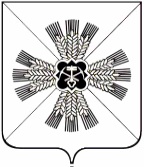 КЕМЕРОВСКАЯ ОБЛАСТЬПРОМЫШЛЕННОВСКИЙ МУНИЦИПАЛЬНЫЙ РАЙОНАДМИНИСТРАЦИЯ ЛЕБЕДЕВСКОГО СЕЛЬСКОГО ПОСЕЛЕНИЯП О С Т А Н О В Л Е Н И Еот 25 мая 2018года №18с.ЛебедиОб установлении сокращенной рабочей неделидля женщин, работающих в администрации Лебедевского сельского поселения      С целью улучшения условий работы женщин, работающих в администрации Лебедевского сельского поселения, учитывая рекомендации Губернатора области и сложившуюся практику за последние годы:      1.Установить в период с 04.06.2018 года по 28.09.2018 года для женщин – работниц Администрации Лебедевского сельского поселении воспитывающих несовершеннолетних детей сокращенную рабочую неделю продолжительностью рабочего дня в пятницу с 8.30 до 15.00 с сохранением средней заработанной платы.      2.Контроль за исполнением данного распоряжения возложить на руководителя организационно – распорядительного органа администрации Лебедевского сельского поселения – Медведенко О.В.      3. Постановление вступает в силу с момента подписания.                   Глава Лебедевского сельского поселения                                И.Ю.Мясоедовисп. Т.А. Шагаловател.66743